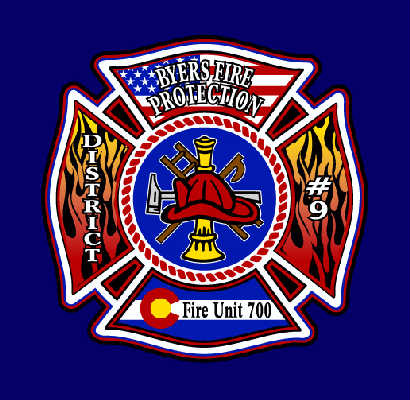 Board of Directors AgendaApril 16, 20246:30 pmCall the Meeting to OrderRoll Call Community Comments – (limited to three minutes each)Minutes of Regular Meeting, March 19, 2024Financial Report 	UNFINISHED BUSINESS –Fire Authority UpdateAudit StatusThe Board may vote on any agenda item set forth above or relating thereto and may also consider, discuss, and vote on any other unfinished matter(s) that may come before the meeting.NEW BUSINESS –The Board may vote on any agenda item set forth above or relating thereto and may also consider, discuss, and vote on any other new business matters that may come before the meeting.CHIEF’S REPORT – Calls and RunsEMS REPORT – Director’s Reports -Community Comments – (limited to three minutes each)At this meeting, the Board may or may not go into one or more executive sessions.  If you wish to be on the agenda, please call (303) 822-5208.Adjournment 